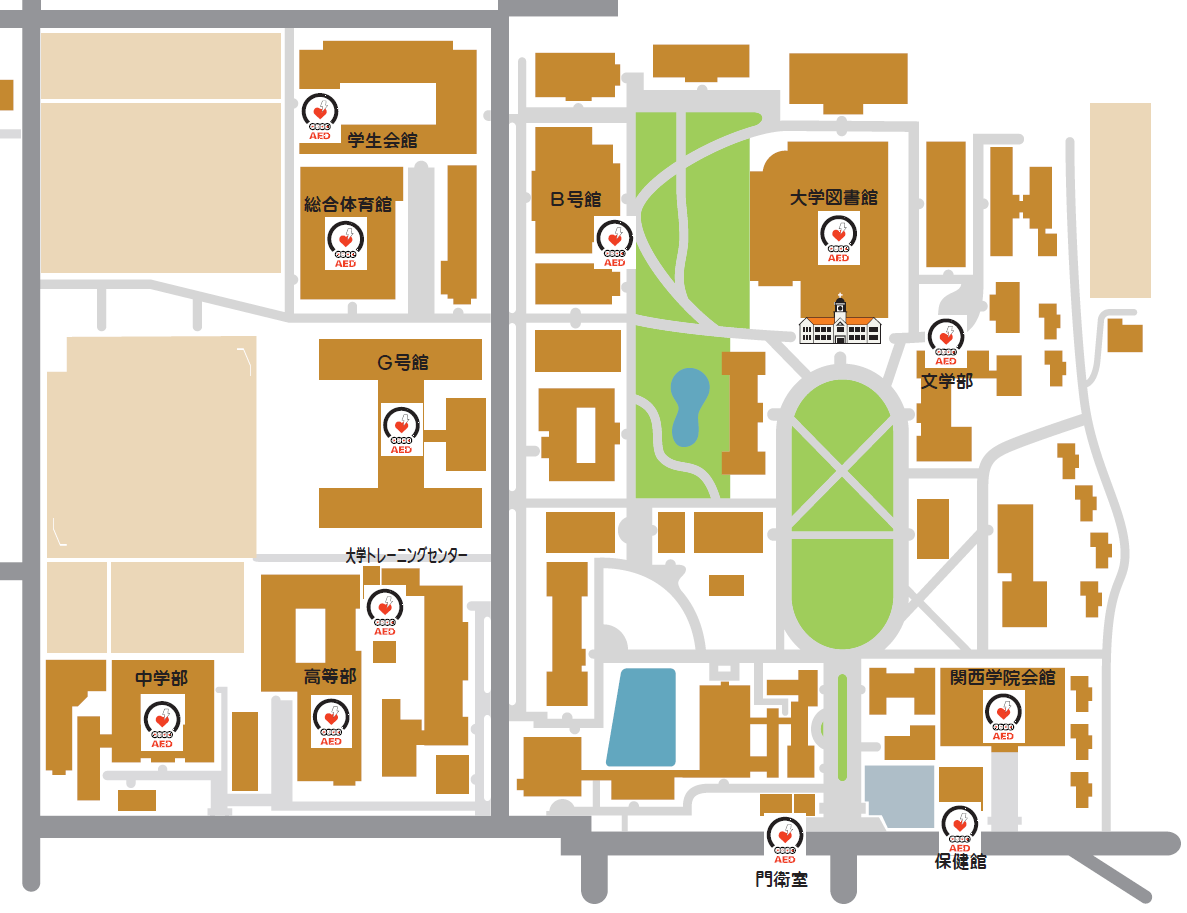 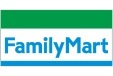 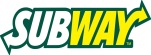 西宮上ヶ原キャンパス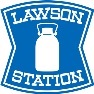 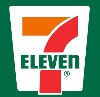 ≪11月7日 (土) のみ営業＞≪11月8日 (日) のみ営業≫≪両日とも営業≫番号店名内容場所営業時間1松屋牛めしなどH号館1階ラウンジ10:00～17:002ケンタッキーフライドチキン（KFC）フライドチキンH号館1階ラウンジ10:00～17:003Central Pocketフード・購買中央講堂 9:30～13:004BIG PAPA食堂学生会館新館地下１階11:00～14:305生協FORUM店フード・購買学生会館新館１階10:30～15:006Robin Hood's弁当・パンテイクアウト学生会館新館１階11:00～14:307東京庵食堂　うどん、そば、丼類、定食類学生会館新館１階11:00～16:008三田屋ステーキ定食とコーヒー学生会館新館１階10:30～15:009神戸屋喫茶・軽食学生会館新館地下１階11:00～15:0010ファミリーマートコンビニＧ号館ラウンジ棟１階 8:00～20:0011SubwayサンドウィッチＧ号館ラウンジ棟１階10:00～17:00番号店名内容場所営業時間12BIG MAMA食堂学生会館旧館１階11:00～14:0013POCKET MAMAフード・購買学生会館旧館１階10:30～14:00番号店名内容場所営業時間14レストラン ポプラ喫茶・軽食関西学院会館11:00～14:0015セブンイレブンコンビニ関西学院前24時間営業16ローソンコンビニ関西学院前24時間営業